37ème SESSION DE L’EXAMEN PERIODIQUE UNIVERSEL (EPU) EXEMEN DE LA SITUATION DES DROITS DE L’HOMME AU RWANDADECLARATION DE LA DELEGATION TOGOLAISEProjet, Vérifier au prononcé                                                                                       Genève, 25 Janvier 2021 								              14h 30 - 18 h 00Madame la Présidente,La Togo souhaite la chaleureuse bienvenue à la délégation du Rwanda et la félicite pour la présentation de son troisième rapport.Nous saluons les avancées accomplies par le Rwanda depuis son précédent passage à l’EPU, notamment la poursuite des bonnes performances en matière de gouvernance politique et économique. Toutefois, dans le but de consolider ces acquis, le Togo formule les recommandations ci-après :Procéder à la ratification du Protocole facultatif se rapportant au Pacte international relatif aux droits civils et politiques ;Ratifier le Protocole facultatif se rapportant au Pacte international relatifs aux droits économiques, sociaux et culturels ;Ratifier la Convention internationale pour la protection de toutes les personnes contre les disparitions forcées ;Le Togo souhaite, pour terminer, plein succès au Rwanda pour cet examen.Je vous remercie !OK, pour lecture en l’état.20-20-21A M B A S S A D E   DU TOGOMission Permanente auprès de l'Office des Nations Unies, de l'Organisation Mondiale du Commerce et des autres Organisations Internationales à Genève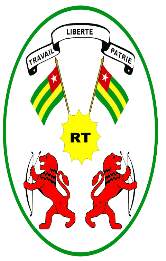      REPUBLIQUE TOGOLAISE           Travail- Liberté-Patrie